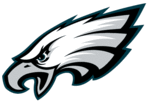 TATUM EAGLESVARSITY FOOTBALL SCHEDULE 2020DATE				OPPONENT 			SITE			TIMEThurs.  August 20		Harmony (Scrim)			Home			7:00Fri. August 28		Center				Home			7:30	Fri. September 4		Daingerfield				Away			7:30Fri. September 11		Pittsburg				Home			7:30Fri. September 18		Hughes Springs			Away			7:30Fri. September 25		*Gladewater			Away			7:30Fri. October 2		BYEFri. October 9		*New Boston (Homecoming)	Home			7:30Fri. October 16		*Atlanta				Away	  		7:30Fri. October 23		*Jefferson				Home			7:30Fri. October 30		*White Oak				Away			7:30		Fri. November 6		*Sabine (Senior Night)		Home			7:30